UNIVERSIDADE FEDERAL DE SANTA CATARINA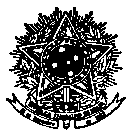 CENTRO SOCIOECONÔMICOPROGRAMA DE PÓS-GRADUAÇÃO EM PLANEJAMENTO E CONTROLE DE GESTÃO- PPGCGhtpp://www.ppgcg.ufsc.brE-mail: inscricao.ppgcg@contato.ufsc.brANEXO HLISTA DE TEMAS SUGERIDOS PARA O PRÉ-PROJETO Essa lista de temas é uma sugestão que pode ser seguida pelos(as) candidatos(as) na elaboração de seu pré-projeto (Vide Anexo 3 deste Edital)1Accountability19Gestão de riscos2Auditoria20Gestão do Conhecimento3Avaliação de desempenho organizacional ou pessoal21Governança4Canal de Denúncias22Governança Corporativa/Evidenciação Contábil5Ciências Comportamentais23Governança e sustentabilidade ambiental6Compliance24Indicadores7Comportamento dos custos25Inovação8Contabilidade gerencial26Jogo de empresas9Contabilidade Tributária27Manualização de procedimentos10Controladoria28Modelos de custeio11Controle de Gestão29Orçamento12Controle Interno30Planejamento, gestão de projetos13Custos31Relações interorganizacionais14Estratégia e Competências 32Relatórios Contábeis15Fraudes33Simulação gerencial16Gestão da Inovação34Técnicas de Negociação e Resolução de Conflitos 17Gestao da Sustentabilidade35Tomada de decisão18Gestão de Negócios36Transparência